PENGARUH RISIKO KARBON TERHADAP COST OF EQUITY CAPITAL DENGAN ASIMETRI INFORMASI SEBAGAIVARIABEL INTERVENING(Studi pada Perusahaan Pertambangan yang Terdaftar di Bursa Efek Indonesia Periode 2013-2017)DRAFT SKRIPSIUntuk memenuhi salah satu syarat sidang SkripsiGuna memperoleh gelar Sarjana Ekonomi Oleh:Reva Dwi Romadoni154020145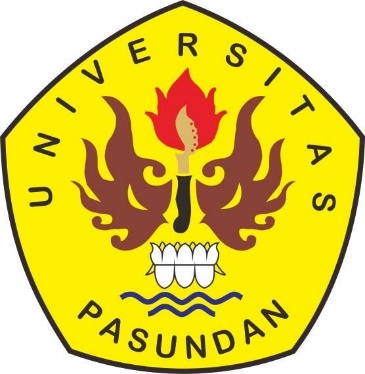 PROGRAM STUDI AKUNTANSI        FAKULTAS EKONOMI DAN BISNISUNIVERSITAS PASUNDANBANDUNG2019